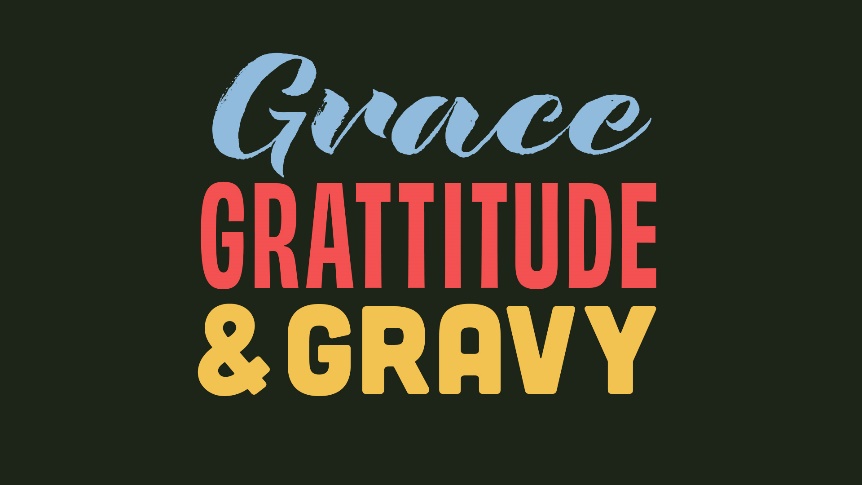 Location, Location, LocationStudy GuideRead Philippians 1:1-6. What are some of the “good work” God has done in you in the last year? How about in your whole Christian experience?Read Philippians 1:12-14.  What are the things Paul is grateful for in this passage? Can you think of a time when you were inspired by someone’s faith amid trial?Read Philippians 1:19-26. How would you describe the faith demonstrated by Paul in this passage? What would it take for you to fell as Paul does in verse 21   